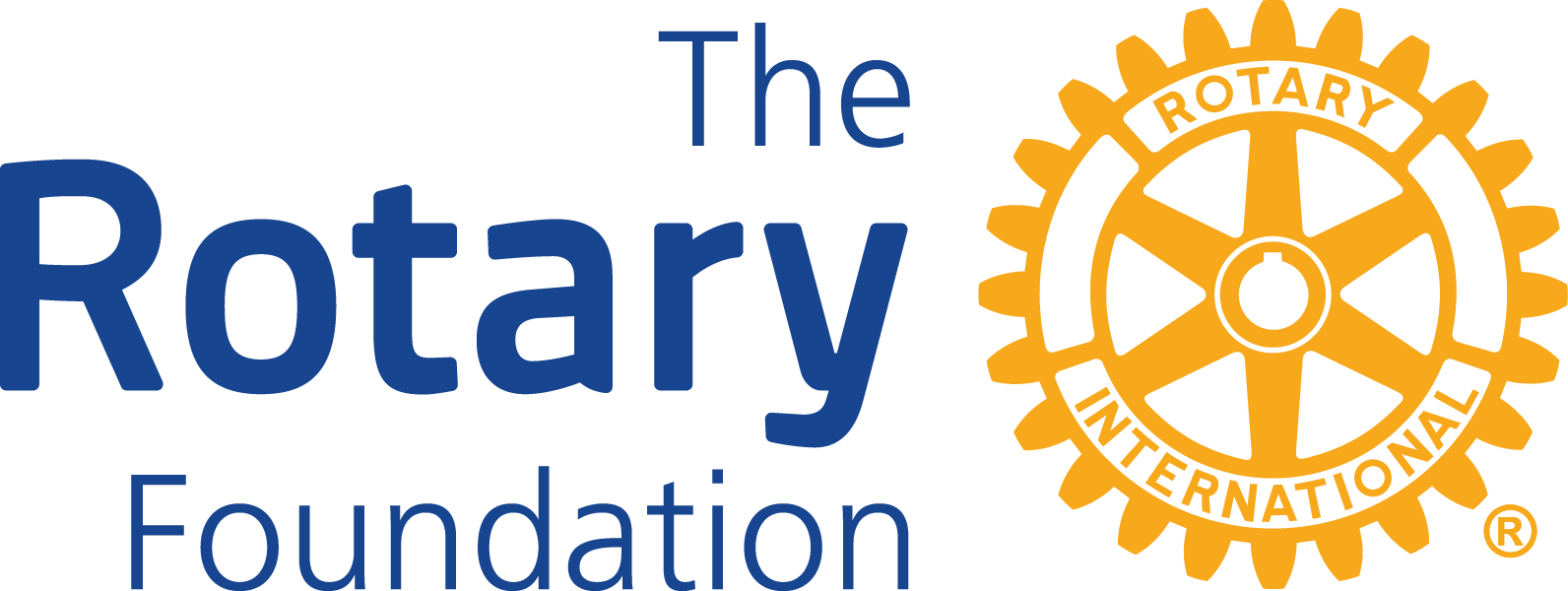 District 6420 District Grant IdeasDictionaries for elementary school studentsE-readers for middle school studentsiPads for high school studentsFreezer for a food pantryPainted trail in a city park to support early childhood learningBooks for Head Start programU.S. Constitution distribution in schoolsEquipment for fire or police departmentsSoftware for school computersTools for Habitat for Humanity projectsBooks or equipment for library media centersTechnology for STEM educationCoats, hats, and gloves for a homeless shelterSchool gardening project materialsSummer reading program materialsBackpacks for back-to-schoolSmartboards to enhance educationSports equipment for after school programsToiletries for a nursing homeHospice bedsSummer feeding program suppliesHospital equipmentTeaching aidsToys and food for families at Christmas Turkeys for Thanksgiving or hams for Easter dinnerCommunity meal programsPersonal supplies for victims of domestic violenceHousehold goods for families after a natural disasterWater coolers for community centerSpecial needs playgroundBlankets for senior centerAssistive technology for nursing home or senior centerEye glassesDrug education materialsNarcan for first respondersLibrary computersSchool water fountainsBike/walking trail clean-upNatural outdoor space for pre-school studentsShade tree planting  